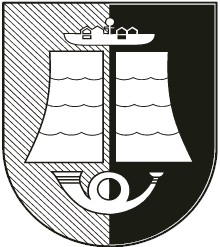 ŠILUTĖS RAJONO SAVIVALDYBĖS ADMINISTRACIJOS DIREKTORIUS                                                      ĮSAKYMAS    	Vadovaudamasis Lietuvos Respublikos vietos savivaldos įstatymo 29 straipsnio 8 dalies 2 punktu, Lietuvos Respublikos civilinės saugos įstatymo 14 straipsnio 16 punktu, Lietuvos Respublikos žmonių užkrečiamųjų ligų profilaktikos ir kontrolės įstatymo 25 straipsnio 3 dalimi ir atsižvelgdamas į Šilutės rajono savivaldybės ekstremaliųjų situacijų operacijų centro 2020 m. spalio 14 d. protokolą Nr. OC-17 bei Nacionalinio visuomenės sveikatos centro prie Sveikatos apsaugos ministerijos Klaipėdos departamento Šilutės skyriaus 2020-10-16 raštą Nr. (3-24 16.1.17E)2-81763 ,,Dėl COVID-19 ligos prevencijos priemonių taikymo Šilutės rajono savivaldybės teritorijoje“, n u r o d a u atšaukti ar vėlesniam laikui atidėti visus Šilutės rajono savivaldybės teritorijoje atvirose ir uždarose erdvėse suplanuotus sporto, kultūros, laisvalaikio, pramogų bei kitus renginius  savivaldybės įstaigoms ir įmonėms, juridiniams asmenims nuo 2020-10-19.ParengėRimantas Zimantas2020-10-16DĖL COVID-19 (KORONAVIRUSO) VALDYMO PRIEMONIŲ ŠILUTĖS RAJONO SAVIVALDYBĖJE2020 m. spalio 16 d. Nr. A1-1280ŠilutėAdministracijos direktoriusVirgilijus Pozingis